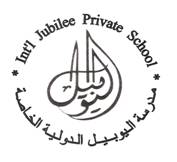 International Jubilee Private School(Project Based Learning Integrated Planning Template)The Learner Attribute ProfileProject TitleSchool/Grade Time/DatesFrom:                  to😊CurriculumFocus AreaSubject/Competence DomainKey Learning Area (KLA)(From Learner Attribute Profile) File 1Learning Outcomes(Standards)File 2معايير الوثيقةProductsAssessmentSubject- SpecificLearning Skills(Hard Skills)AMathematicsWorking with Numbers: Subject- SpecificLearning Skills(Hard Skills)AMathematicsWorking with Representations:Subject- SpecificLearning Skills(Hard Skills)AMathematicsWorking with Unknowns:Subject- SpecificLearning Skills(Hard Skills)AMathematicsWorking with Problems:Subject- SpecificLearning Skills(Hard Skills)Technology Integration: Teaching:                                             Learning:Technology Integration: Teaching:                                             Learning:Technology Integration: Teaching:                                             Learning:Subject- SpecificLearning Skills(Hard Skills)BScienceWorking with Science Knowledge:Subject- SpecificLearning Skills(Hard Skills)BScienceWorking with Science Experiments:Subject- SpecificLearning Skills(Hard Skills)BScienceWorking with Data:Subject- SpecificLearning Skills(Hard Skills)BScienceWorking with Problems:Subject- SpecificLearning Skills(Hard Skills)Technology Integration: Teaching:                                             Learning:Technology Integration: Teaching:                                             Learning:Technology Integration: Teaching:                                             Learning:Subject- SpecificLearning Skills(Hard Skills)CLiteracy (Reading)Working with texts:Subject- SpecificLearning Skills(Hard Skills)CLiteracy (Reading)Reading for understanding:Subject- SpecificLearning Skills(Hard Skills)CLiteracy (Reading)Working with textual information:Subject- SpecificLearning Skills(Hard Skills)CLiteracy (Reading)Reflecting on texts:Subject- SpecificLearning Skills(Hard Skills)Technology Integration: Teaching:                                             Learning:Technology Integration: Teaching:                                             Learning:Technology Integration: Teaching:                                             Learning:Subject- SpecificLearning Skills(Hard Skills)Arabic اللغة العربيةVocabulary and Basic Readingالمفردات والقراءة الأساسيةSubject- SpecificLearning Skills(Hard Skills)Arabic اللغة العربيةReading Comprehensionand Speakingالقراءة والاستيعاب و التحدثSubject- SpecificLearning Skills(Hard Skills)Arabic اللغة العربيةGrammarالقواعدSubject- SpecificLearning Skills(Hard Skills)Arabic اللغة العربيةSpelling and Handwritingالقواعد الإملائية والخطSubject- SpecificLearning Skills(Hard Skills)Arabic اللغة العربيةWritingالكتابة والتعبيرSubject- SpecificLearning Skills(Hard Skills)Technology Integration: Teaching:                                             Learning:Technology Integration: Teaching:                                             Learning:Technology Integration: Teaching:                                             Learning:Subject- SpecificLearning Skills(Hard Skills)Arabic(Non- Arab)Listening and Speakingالاستماع والتخدثSubject- SpecificLearning Skills(Hard Skills)Arabic(Non- Arab)Reading القراءة Subject- SpecificLearning Skills(Hard Skills)Arabic(Non- Arab)Writingالكتابة والتعبيرSubject- SpecificLearning Skills(Hard Skills)Technology Integration: Teaching:                                             Learning:Technology Integration: Teaching:                                             Learning:Technology Integration: Teaching:                                             Learning:Subject- SpecificLearning Skills(Hard Skills)Islamic Education (Arab)Topics:الموضوعاتQur’anالقرآن :Subject- SpecificLearning Skills(Hard Skills)Islamic Education(Non -Arab)Topics:Qur’an:Subject- SpecificLearning Skills(Hard Skills)Technology Integration: Teaching:                                             Learning:Technology Integration: Teaching:                                             Learning:Technology Integration: Teaching:                                             Learning:Subject- SpecificLearning Skills(Hard Skills)Social Studies(Arab)Subject- SpecificLearning Skills(Hard Skills)Social Studies Non-Arab)Subject- SpecificLearning Skills(Hard Skills)Technology Integration: Teaching:                                             Learning:Technology Integration: Teaching:                                             Learning:Technology Integration: Teaching:                                             Learning:Subject- SpecificLearning Skills(Hard Skills)Career GuidanceSubject- SpecificLearning Skills(Hard Skills)Technology Integration: Teaching:                                             Learning:Technology Integration: Teaching:                                             Learning:Technology Integration: Teaching:                                             Learning:Subject- SpecificLearning Skills(Hard Skills) ArtsSubject- SpecificLearning Skills(Hard Skills)Technology Integration: Teaching:                                             Learning:Technology Integration: Teaching:                                             Learning:Technology Integration: Teaching:                                             Learning:Subject- SpecificLearning Skills(Hard Skills) MusicSubject- SpecificLearning Skills(Hard Skills)Technology Integration: Teaching:                                             Learning:Technology Integration: Teaching:                                             Learning:Technology Integration: Teaching:                                             Learning:Subject- SpecificLearning Skills(Hard Skills)PETechnology Integration: Teaching:                                             Learning:Technology Integration: Teaching:                                             Learning:Technology Integration: Teaching:                                             Learning:ITTechnology Integration: Teaching:                                             Learning:Technology Integration: Teaching:                                             Learning:Technology Integration: Teaching:                                             Learning:Generic LearningSkills(Soft Skills)DLearning and thinking skillsCritical thinking:Generic LearningSkills(Soft Skills)DLearning and thinking skillsCreativity and innovation:Generic LearningSkills(Soft Skills)DLearning and thinking skillsProblem solving:Generic LearningSkills(Soft Skills)DLearning and thinking skillsIndependent learning:Generic LearningSkills(Soft Skills)DLearning and thinking skillsDigital competence:Generic LearningSkills(Soft Skills)EPersonal and social skillsLeadership and responsibility:Generic LearningSkills(Soft Skills)EPersonal and social skillsCollaboration/teamwork:CommunicationGeneric LearningSkills(Soft Skills)EPersonal and social skillsSelf-confidence:Generic LearningSkills(Soft Skills)EPersonal and social skillsInitiative/self-direction:Generic LearningSkills(Soft Skills)EPersonal and social skillsEntrepreneurship:Generic LearningSkills(Soft Skills)FMoral and citizenship attributesCommunication:Generic LearningSkills(Soft Skills)FMoral and citizenship attributesGlobal and environmentalAwareness:Generic LearningSkills(Soft Skills)FMoral and citizenship attributesCultural awareness/ citizenship:SignedDate